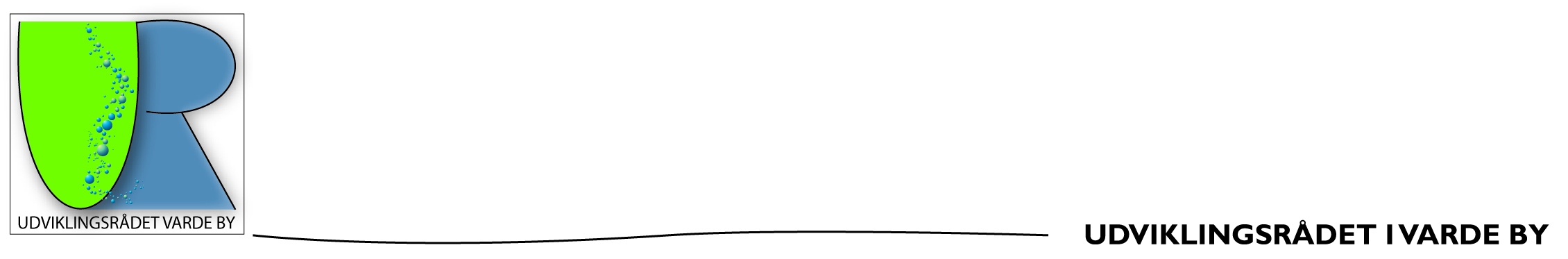 Referat fra møde i UR VBOnsdag 25.10.23 kl. 17:45 i Frivillighuset Dagsorden Deltagere: 	Udviklingsrådet Afbud:  	carsten S og Michael Fraværende:	Godkendelse af referat fra sidste møde GodkendtØkonomi status58.600 kr.  kassebeholdningNyt fra formandNysø gruppen: Ansøgning mobilsauna ønsker støtteFlemming B svarer Nysø gruppe, at vi giver afslag.Hjælp til at etablering legeplads på Jægumsvej.Da de ikke mødte op til udviklingsplanmøderne, så derfor kan de ikke komme i betrækning til udviklingsplanpuljen da de ikke er med i Varde By udvikling planner. Flemming b har svaret at de skal kontakte Katrine Lyhne Plan og teknikNyt fra FURIntet nytVarde KommuneNy lokal plan for autocamperpladsen, der politisk velvillige for ny lokalplan, det kræver en princip ansøgning fra Varde Å gruppen, Flemming B undersøger nærmere hvad VK vil have af Varde Å gruppen.Drift af afsluttet projekter, er ikke godt nok fra VK, Flemming B har gjort VK opmærksom på dette.Flemming rundsender skriv ”Varde UR dialog referat fra VK ” til alle UR medlemmer.HøringÆndring af busruteFB sender kommentar ind om at kørsel sker via Ringkøbingvej i stedet for Frisvadvej. OBS på mange cykler på Frisvadvej der skal til skole.Udviklingsplan – Opfølgning på møde med grupperne:Varde Ajour: Preben og Flemming:5 styk legespot i midtbyen, ansøgning sendt til udviklingspulje og anden fond som ikke er søgt pt.Der sættes skilt op på masten i skibet, der viser vej til diverse steder.Lys langs åen: Flemming  Intet nyt, afventer forsat Vandels skoleprojektTårngruppen: CP mødtes med gruppen –  (Poul Henning deltager adhoc)Jacob Grønne vil gerne lægge nogle timer i projektet (gratis)Sommerland: Michael Intet nytTorvegade: Ernst Færdiggørelse af naturloop.VK ønsker møde, Mia Vibe fra VK indkalder til møde, når hun har fået afklaret lokalplanVejforlægning som UR ønsker, har VK ”parkeret” indtil videre, det har UR accepteret.Musik i Varde: PrebenMusik hver lørdag i 4 mdr. i 2024 – 11.00 til 15.00Fast scene kommer i løbet af november.Ribevej: Carsten SDer kommer nyt asfalt på vej og cykelsti forår 2024.Engen Ernst og HenrikErnst tager kontakt til Klaus Bertram Fris for at få dato hvornår VK, udbedre der skal graves en grøft for at aflede vandet, alternativ kontakt evt Hans Peter Due.Autocamperpladsen: FlemmingSe afsnit Varde Kommune.Broen over åen: KåreIntet nyt måske skrinlagt?Opfølgningsmøde udviklingsplaner Onsdag den 22. november kl. 19-21 (UR møde fra 17-19)Flemming kontakter VK for deltagelse. - er udførtGruppe ansvarlig sender mail til grupperne for reservation af dagen afsendes senest 26/9, er udført af FB  Dagsorden udsendes den 25/10, fra Flemming. PH har kontakt med Mia Vibe fra VK for deltagelse på mødet.OBS på der kan søges fra IldsjælepuljenOpfølgning tidligere møderOpdatering af skiltet på Sct. Nicolai kirkepladsHaft møde med præst Henrik S K, Henrik vil vende det med menighedsrådet, Inge afventer tilbagemelding fra Henrik?Stenkatte og stenbider samt bænke opsættes i Arnbjerg ved Minibyen?Bænkebiderne sættes op i Arnbjerg sammen med skulpturen der var i Kræmmergade.Kattene kommer til Sommerlandet når de er færdige med en udstilling i Tistrup hvor de er lånt ud til.Hvordan får vi gaderne med brosten ryddet for glasskår (Alle brostensgader)Flemming B kontakter VK for opmærksomhed og afklaring for rengøring.Opdater roll up – SøndergadeSkal laves ved PE offset. - Ernst finder den frem til næste mødePoloshirt  Preben køber - Ole (L) – PH ( L) Bordet rundtOle – Oplevelse med plan og teknik, ikke var en god oplevelse, da kommunen sad som dommere og ikke følte mødet som et ”dialogmøde”, ud fra at UR medlemmer gør en stor frivillig indsats for at gøre en forskel for Varde By.Inge – 3 timers parkering i Arnbjerggade er godkendt.PH – rykker VK for opgravning og sikre at pengene forsat er der til 2024Flemming: Varde Loop forsat ej i drift, FB rykke forsat VK og museumArrangementer6. november kl. 18.00-19.30 BID møde hos Butik Anton 8. november kl. 13.00-17.00 Naturseminar senest tilmelding 30. oktober Ole – Inge og Henrik forventer at deltage.4. december kl. 17.00-21.00 - Efterårs/Borgermøde på Campus EventueltFlemming informerede sidste møde i Å gruppen, Flemming rundsender referat.Halloween på søndag i Varde Sommerland, de mangler hjælpere.Kommende møder:  Lør 18/11   UR heldagsmøde 9.00-14.00 -  SportiumOns 22/11  UR møde 17.00-19.00, derefter møde med udviklings grupperne kl. 19-21 Ons 13/12  UR møde 17.45-21.00 – frivillighuset – julefrokost.Ons 24/1    UR møde 17.45-21.00 - frivillighusetOns 21/2    UR møde 17.45-21.00 - frivillighusetOns 20/3    Generalforsamling - frivillighuset Ons 24/4    UR møde 17.45-21.00 – frivillighuset inkl. konstituering. 